Муниципальное бюджетное дошкольное образовательное учреждение Денисовский детский сад «Солнышко»КонспектНепосредственной образовательной деятельности по формированию элементарных математических представленийв подготовительной группе«Путешествие на северный полюс в царство Снежной королевы»                                           Воспитатель: Чеглакова Светлана Владимировна                                                        2022г.    Конспект занятия по математике в подготовительной группе«Путешествие  на северный полюс в царство Снежной королевы».Цель: Закрепление математических знаний и  умений посредством  игры – путешествия;Задачи:Решение примеров на сложение в пределах 10.Закрепление дней недели.Продолжать учить детей строить из простых геометрических фигур более сложные по заданному контуру;Закрепить умение решать задачи, осуществляя правильный выбор действия сложение или вычитание.Закреплять в умении ориентироваться на листе бумаги в клетку.Умение читать план-схему.Занимательные задачи в стихах «Сложение и вычитание чисел в пределах 10»?Предварительная работа. Чтение сказки Х.Андерсена «Снежная королева»Дидактические игры «Нади пропущенное число», «Соседи числа», «Весёлый счёт», дни недели, решение задач на сложение и вычитание.Воспитательные задачи. Воспитывать умение выполнять задания сообща, доброжелательное отношение друг к другу, оказывать помощь, доводить начатое дело до конца.Ход НОДМного сказок есть на свете.
Сказки очень любят дети.
Все хотят в них побывать,
И немножко поиграть.Ребята, я вам загадаю загадку, а вы отгадайте, о каком сказочном герое в ней говорится.На санях, как ветер, мчится,
К ней опасно прислониться.
Лишь дотронься — заморозит,
В царство снежное увозит.Злые чары в ход пускает-
 Сердце в льдинку превращает.         (Снежная королева)Ребята, вы помните сказку Х.Андерсена «Снежная королева», которая похитила мальчика Кая. Так вот сестра Кая, Герда просит помочь ей освободить своего брата из плена Снежной королевы. Вы готовы помочь?      Да!                                                                                                                             Но чтобы помочь ей, нужно преодолеть множество препятствий, путь сложен и далёк не просто будет его пройти. Как вы думаете, на чём можно добраться в царство Снежной королевы?  (ответы детей).                                                                           На поезде, вездеходе, самолёте, на оленях.                                                                                           В царстве Снежной королевы  очень холодно, там не бывает лета всегда зима. Давайте оденемся теплее, чтобы не замёрзнуть (имитируют одевание) наденем шапку, шубку, валенки, повяжем шарфик. А теперь самолёт ждёт нас, займите места согласно билетам. 1.Задание. Сложите числа, сумма этих чисел, укажет место в самолёте. 1+3=4; 2+3=5; 3+3=6; 4+3=7; 5+3=8; 6+3=9; 7+3=10.                                            (дети рассаживаются по местам), но пока летим на самолёте, выполните следующее задание: 2.Задание. «Не зевай, быстро на вопросы отвечай».Какой сегодня день недели?Какой день недели был вчера?Сколько всего дней недели?Какой день идет после четверга?Какой день идет перед средой?Какой день между пятницей и воскресением? (суббота)Какой день перед вторником? (понедельник)Как называется пятый день недели?Про какие дни недели мы говорим «рабочие дни»?Как называются «выходные дни»?Вот мы и прилетели на север, на чём же мы дальше будем добираться до дворца Снежной Королевы? А подсказка вот в этом конверте (открываем)3.Задание. Сложите из счётных палочек оленя. 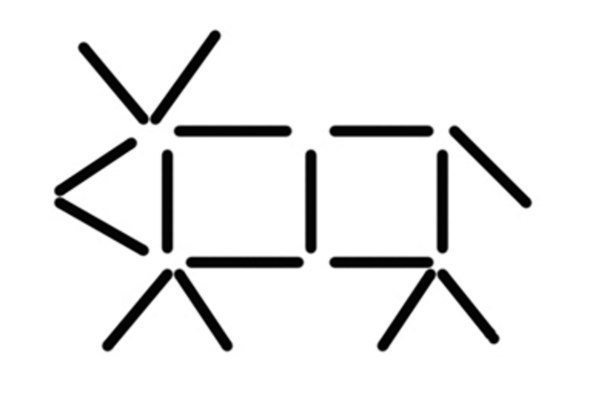 Молодцы, справились и с этим заданием, теперь мы будем добираться на оленьих  упряжках. Вот мы у берегов Ледовитого океана, но лёд расколот на несколько разных осколков, которые надо собрать в единое целое.4.Задание. Дидактическая игра «Собери овал из геометрических фигур».Молодцы, ребята теперь мы можем пройти дальше.Но вот  путь преградила огромная глыба льда, чтобы она рассыпалась необходимо выполнить следующее задание.5. Задание. Математические задачи на сложение и вычитание Ну-ка, сколько всех ребятНа горе катается?Трое в саночках сидят,Один дожидается. (4)В снег упал Антошка,А за ним Иринка.А за ней Сережка,А за ним Маринка.А потом упал Игнат.Сколько на снегу ребят(5)Мама-белка для детишекСобрала десяток шишек.Сразу все не отдала,По одной всего дала.Старшему - еловую,Среднему - сосновую.Младшему - кедровую.Сколько же у белки шишекОсталось для ее детишек?Вот мы и в царстве Снежной королевы!Впереди перед нами дворец Снежной Королевы. Заколдован невидимкой, Дремлет лес под сказку сна,На пути дворец хрустальный,Весь он сделан изо льда.Дворец закрыт, что же нам поможет войти в него, послушайте загадку, отгадайте её. Это будет вам подсказкой к следующему заданию.Вставь в замочек, поверниДверь любую отопри,Ростом мал, но так могуч,Называется он (ключ)Воспитатель: Молодцы, отгадали загадку, конечно же, это  ключик».Задание 6. «Слуховой диктант»Воспитатель: Сейчас, вы постарайтесь по клеточкам нарисовать красиво золотой ключик. Взяли в руки карандаш и внимательно слушайте и выполняйте. На вашем листе уже обозначена точка, начало рисунка, от этой точки ведем линию.8 клеток вправо, 1 клетка влево,2 клетки вверх, 1 клетка вверх,4 клетки вправо, 1 клетка влево,5 клеток вниз, 1 клетка вниз,4 клетки влево, 1 клетка влево2 клетки вверх, 3 клетки вверх,4 клетки влево, 1 клетка влево3 клетки вниз, 1 клетка вверх.Молодцы, ребята справились с этим заданием.Вот мы и открыли дворец Снежной королевы!Но испытания ещё не закончились, что же приготовила для нас Снежная королева? Вот ещё один конверт, а в нём план-схема залов дворца, в одной из них находится Кай, брат Герды.Задание 7. 1. Назовите число на 1 больше  8.2. Назовите число на 1 < 103. Назовите число между 8 и 10В  комнате под этим №  находится Кай, если определите его нахождение, то вы его спасёте.Молодцы, ребята нашли зал под № 9, вот мы освободили Кая. А теперь нам нужно вернуться в детский сад, для этого произнесём волшебные слова, которые помогут нам вернуться: «Крибле-крабле-бумс!».Вот мы вернулись в детский сад.Релаксация.Ребята, где вы сегодня побывали?На чём вы добирались до царства Снежной королевы?Кого вы освободили от Снежной королевы?Что для вас было самым интересным?Литература: сборник загадок для детей.Сказка Х.К.Андерсена «Снежная королева».